SAISON 2012 – 2013   EQUIPE 1 MINIMES G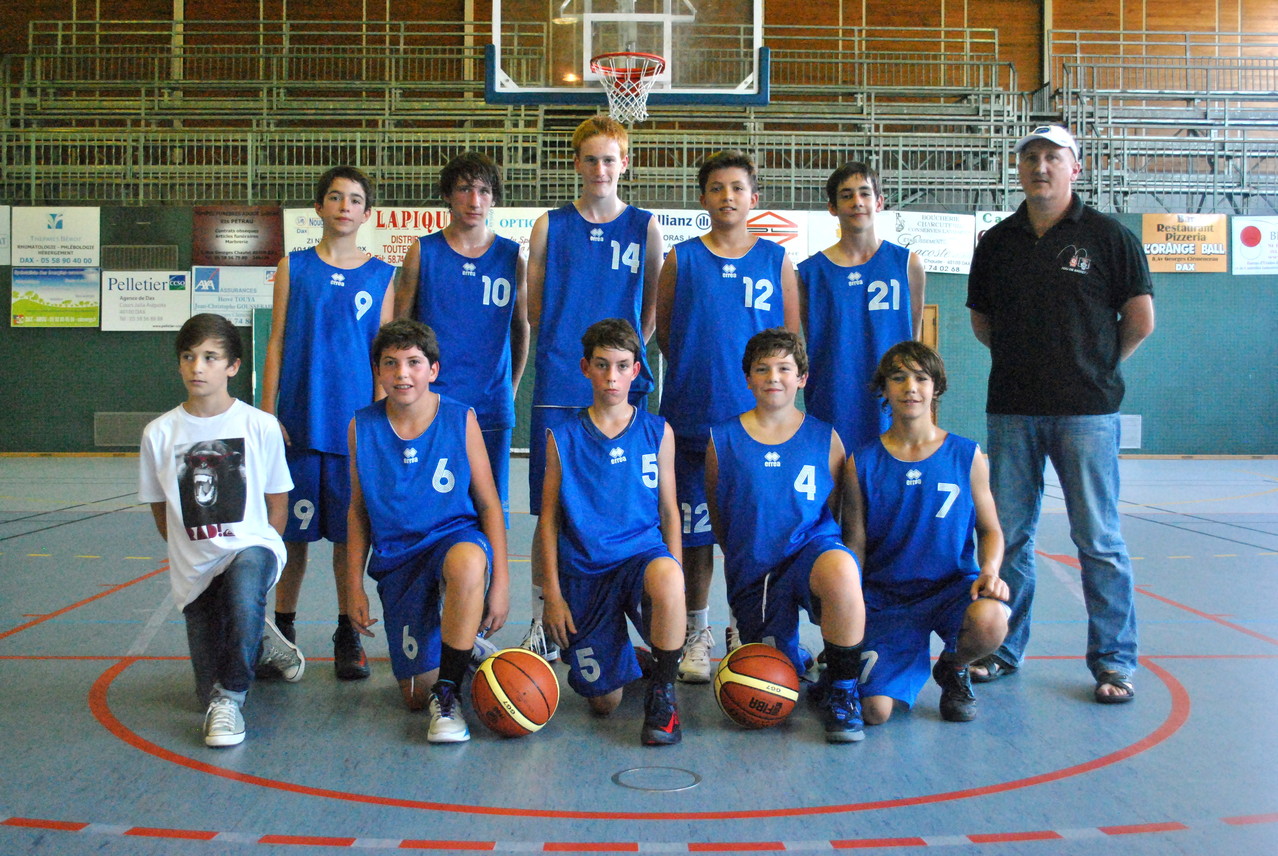 Minimes Garçons 2012-2013 : VAINQUEUR SERIE AAprès avoir terminé 1er de leur poule, les phases finales sont enfin là.¼ de finale contre US Dax : Victoire large 89 à 32½ finale contre Gaujacq : victoire 72 à 51.Ce score final est loin de refléter le match car nos bleus ont effectué une 1er mi-temps extrêmement stressés et ont eu du mal à se défaire de cette équipe de Gaujacq. La pause a permis à Patrick de calmer l’équipe et ils ont réussi à bien jouer durant les 20 minutes suivantes pour pouvoir accéder à la finale tant attendue.Finale samedi 02 juin à Campagne contre JUMP : Victoire 57 – 48La finale tant attendue est enfin là. Le match n’a pas été d’un grand niveau. Durant 35 minutes, chacun est passé devant au score sans que l’écart soit décisif. La fin de match nous a souri. Nos 10 joueurs gagnent ce match car la différence se fait grâce à notre effectif plus fourni que la JUMP.Merci à Patrick pour les avoir supportés toute la saison, et à Jérémie venu l’aider.Merci aux joueurs : Grégory Dumas, Baptiste MARTHEUIL, Benjamin GORY, Guillaume SALDANHA, Maxime LABORDE, Hugo SERRA, Maxime MULLOT, Alex MICHEU, Axel DUMAS, Thomas DESCORPS.Match Samedi 20 Avril 2013 :    ASCH1   76         ESMS   45Dernier match de championnat contre ESMS à Serreslous. 2 joueurs manquent encore pour blessure : les 2 Maxime restent sur le banc.Le match est à sens unique. Nos bleus sont devant durant tout le match mais manquent énormément de paniers. Des paniers à priori immanquables mais eux les ratent. Heureusement que Baptiste m’imite pas ses camarades et enchaînent les paniers et les interceptions.Nos bleus finissent 1er de leur poule et invaincus. Place au ¼ de finale le 18 mai. En espérant retrouver un effectif au complet.Match Samedi 06 Avril 2013 :    Elan Chalossais 51   ASCH1    70Privé de Grégory, nos bleus se déplacent à Poyartin pour un match difficile. Leurs adversaires sont grands et rapides.Le 1er ¼ temps est difficile et la défense agressive de nos bleus est sanctionnée. Nos bleus manquent des paniers et ont du mal à aller dans le secteur intérieur : fin du 1er 1 /4 temps : 15 – 12. Nos joueurs se ressaisissent et grâce à leur vitesse de jeu et une très bonne adresse extérieure (surtout Benjamin) passent devant : 16 – 24.A peine la seconde mi-temps redémarre, Maxime quitte ses copains sur blessure.Malgré un déséquilibre certain au niveau des fautes (21 à 9 à la fin du match), nos bleus continuent à tenir les puissants intérieurs adverses et lâchent les ballons pour accélérer le jeu et alternent adresse extérieure et contre attaques.Fin du match sur le score de 51 à 70. Bravo à l’ensemble de l’équipe pour la solidarité en défense.Match Samedi 23 Mars 2013 :       ASCH1 78    Gaujacq   49  Enfin, le retour sur le terrain après les vacances. Valentin rejoint l’effectif suite à la blessure d’Alexandre et Maxime qui est présent mais sur une seule jambe.Le match démarre calmement et sur une action en 1 contre 1, Greg s’effondre et se tord la cheville. Un de plus pour renforcer notre infirmerie. Malgré tout nos bleus restent concentrés et sont devant au 1er ¼ temps : 20 à 15.Grâce à une défense sérieuse et appliquée, nos bleus récupèrent de nombreux ballons et le jeu rapide fait le reste. Les tactiques sur jeu placé vont jusqu’au bout et l’adresse extérieure n’est pas mauvaise. La concentration et l’envie de jouer ensemble font le reste.Victoire finale 78 à 49.Match Samedi 16 février 2013 :   ADB 2   57     ASCH 1   81Nos bleus débutent ce match sur un mauvais rythme. Malgré un jeu rapide et des rebonds pris ils manquent d’adresse extérieure et ne sont pas solidaires en défense. Score 14 – 19.Patrick remotive ses troupes et la défense se durcit. L’adresse revient et le l’écart au tableau se creuse : 27- 40.La mi-temps n’a pas été favorable à nos bleus. Les 3 premières attaques se soldent par des balles perdues. Les fautes s’accumulent et les joueurs ne se trouvent plus. Nos adversaires font preuve d’une très bonne adresse et l’écart n’est plus que de 7 points.Nos bleus sont vexés et ils retrouvent leur jeu durant le dernier ¼ temps. L’écart est de nouveau creusé : 57 – 81.Bravo à cette équipe de l’ADB qui n’a jamais abdiqué. Le week-end prochain match à Saint Loubouer.Merci à mon co-rédacteur du jour, Cédric.Match Samedi 09 février 2013 :   ESMS   45   ASCH1  98  Privé de Guillaume, malade, nos bleus se déplace à Montsoué.Nos bleus démarrent le match sérieusement et grâce à une bonne défense, ils peuvent lancer des contres attaques qui vont au bout. Sinon nos bleus font parler leurs techniques et jouent le 1 contre 1 en provoquant des fautes. Score au 1er ¼ temps : 11 – 24. Le 2ième ¼ temps continue sur le même rythme imposé par nos joueurs. Ils nous offrent de belles séquences collectives malgré un sol très glissant. Maxime (Laborde) ne quitte plus le sol sur les fins de contre attaques tandis qu’un autre joueur tombe ….tout seul en repliant (bravo Thomas). Score à la mi-temps : 22 – 52.Au retour des vestiaires, Patrick décide de repartir avec un 5 composé de ces 1ière année : Hugo, Maxime Mullot, Alex, Axel et Thomas. Ces petits jeunes ont eu un peu de mal à redémarrer le match mais lorsqu’ils ont vus leurs ainés sur la chaine des remplaçants, ils ont accéléré et enfilés quelques paniers. Mais Patrick a fait rentré ses « Grands » pour conclure ce 3ième ¼ temps : score 34- 75. Les 10 dernières minutes sont sur le même rythme, même si nos joueurs auraient bien voulus passer la barrière des 100 points. Score final : 45 – 98.La phase aller est terminée. Place aux matches retour. Déplacement contre ADB 2 la semaine prochaine.Match Samedi 02 février 2013 :   ASCH1   66   ELAN CHALOSSAIS   49  Match joué sans Grégory et Baptiste partis aux France UNSS d’athlétisme.Ce match démarre mal, 0 à 6, face à l’équipe d’Elan Chalossais. Grâce à une bonne défense, nos bleus reviennent dans le match mais perdent le 1er ¼ temps : 17 – 18. Dans le 2ième ¼ temps, Ben décide de prendre les choses en main et marque 10 points. Score à la mi-temps : 35 -29.Au retour des vestiaires, nos bleus infligent un 12 à 0 à leur adversaire. L’écart est creusé : 51 – 35. Pour les 10 dernières minutes, un manque de concentration et une défense beaucoup moins intensive font revenir nos adversaires qui nous infligent à leur tour un 8 à 0. Malgré de nombreuses fautes, la défense permet de récupérer de nombreux ballons et de réussir quelques contre attaques. Score final : 66 à 49.Prochain rendez vous contre ESMS.Match Samedi 26 janvier 2013 :   CASTEL/GAUJACQ 50   ASCH1   69  Difficile victoire arrachée dans le dernier 1/4 temps face l’équipe de Castel/Gaujacq.Le match démarre bien puisqu’au bout de 2 minutes nos bleus mènent 0 à 7. Mais nos adversaires reviennent peu à peu dans le match et passent devant 15-14. Avec une défense plus agressive et quelques interceptions, un léger écart se creuse en fin du 1er ¼ temps : 18 – 23.Le second ¼ temps démarre mal. Nos adversaires alignent de nombreux paniers de l’extérieur et nous manquons des paniers dans la raquette et la réussite nous fuit à l’extérieur. Score à la mi-temps : 32 – 33.Au retour des vestiaires, le chassé croisé continue. Personne n’arrive à creuser l’écart. Patrick demande à serrer la défense et à jouer plus vite. Nos bleus exécutent et enchainent quelques contre attaques. Score au 3ième ¼ temps : 41 – 48.Lors des 10 dernières minutes, la défense est agressive, les rebonds sont pris et les paniers sont plus faciles. Le score final ne reflète pas le match car nos adversaires ont tenu jusqu’à la fin. Bravo à nos bleus qui se sont battus en défense.Prochain rendez vous contre l’élan chalossais.Match Samedi 12 janvier 2013 :   ASCH1  69   ADB 2   43  1er match en championnat départemental puisque nos bleus ont échoué pour la qualification en championnat régional.Ce premier match nous oppose à l’équipe 2 de Dax constituée de joueurs 1ière année et d’un joueur encore benjamin.Les réveillons sont difficiles à digérer. Les jambes sont lourdes et nos bleus ont vraiment du mal à défendre. Un manque de concentration entraine de nombreux paniers manqués autant de prés que de loin et le rebond est quasi inexistant. Malgré tout nos bleus sont devant à la mi-temps : 37 à 19.Au retour des vestiaires, la défense se durcit ce qui permet de récupérer de nombreux ballons. Patrick fait tourner son effectif car 3 joueurs sont à 4 fautes. La fin du match est à sens unique sans que nos adversaires ne baissent les bras. Victoire 69 à 43.Merci à Maxime pour les galettes et le Champagne.Bravo à Hugo pour être sorti pour 5 fautes…Match Samedi 15 décembre 2012 :   ASCH1 55   ARRIGANS 65  Le tirage de la coupe Fauthoux n’a pas été sympathique avec nos bleus puisqu’ils affrontent l’équipe des Arrigans, invaincue depuis le début de la saison.Nos bleus, concentrés démarrent de belle manière et tiennent tête à leurs adversaires : Score 1er ¼ temps : 13 – 17.Les 2 équipes se rendent coup pour coup (25-24 à la 4ième). Mais l’adresse nous fuit. Mais nos bleus défendent et les paniers adverses sont difficiles à mettre. Score à la mi-temps : 27 – 28.Au 3ième ¼ temps nos bleus tiennent le rythme. Certains joueurs retrouvent leur niveau. Score : 43 – 43.Dans ce 4ième ¼ temps nos bleus ne défendent plus et les Arrigans en profitent. Certaines mauvaises habitudes reviennent : on râle après l’arbitrage donc les sanctions tombent. Suite à une bonne défense, nos bleus recollent mais les Arrigans remportent le match : 55- 65.Match Samedi 24 novembre 2012 :   ASCH 1    101   CSGB   51       Match de classement pour accession au championnat régional.Ce ¼ de finale démarre difficilement : pas de rebonds et de nombreux paniers manqués : 22 à 18 au 1er ¼ temps.Le 2ième ¼ temps est mieux même si on peut encore regretter l’adresse dans le dernier geste. Score à la mi-temps 45 – 31.La 2ième mi-temps sera plus facile. Nos adversaires sont plus fatigués et notre jeu rapide peut se mettre en place. Interceptions grâce à une défense serrée, paniers à 3 points, contre attaques, le match est plié.Bravo à CSGB qui n’a jamais baissé les bras et à continuer à jouer. Pour nos bleus, match le week end prochain pour accéder aux 2 places qualificatives pour la région.Match Samedi 10 novembre 2012 : ASCH 1   46   STADE MONTOIS 51Devant un public venu nombreux les encourager, nos bleus démarrent timidement leur match face à une très belle équipe du Stade Montois. Surement tétanisé par l’enjeu, ils n’arrivent pas à jouer. Sur les 1ères actions nos bleus perdent des ballons sur des marchés, des fautes d’inattention. Ils sont en retard en défense et subissent les assauts de leurs adversaires. Fin du 1er ¼ temps : 8 à 17.Après avoir subi, Patrick encourage les joueurs à se battre et à défendre. Chose faite. La défense est acharnée et nos bleus reviennent au score à la mi-temps : 24 à 27.Malheureusement le retour des vestiaires est catastrophique. Les Montois déroulent leur jeu rapide et nous inflige un 11 à 0 en 5 minutes. Fin du ¼ temps 30 à 41.On croit que nos petits ont pris un coup de massue sur la tête. Mais ils se relèvent et nous offrent une superbe fin de match. Tous les joueurs se lâchent et se jettent sur tous les ballons. La défense est là et les paniers s’enchainent. A 3 minutes de la fin, avantage de 1 point au score. Malheureusement les derniers ballons ne nous ont pas souris et le Stade l’emporte 46 à 51.Nos bleus sont déçus d’avoir frôlé la victoire mais il faut retenir les bons passages. La prochaine fois il faudra rentrer de suite dans le match et garder cette envie de gagner pour ne jamais abandonner un match. Bravo pour ce moral.Match Amical Samedi 27 Octobre 2012 : ASCH 1 55   Côteaux Luy 62Afin de garder le rythme, puisque nos bleus joueront le prochain match le 10 novembre, un match amical est programmé contre nos voisins du Côteaux de Luy.Nos bleus jouent sans Benjamin et Hugo, tous 2 blessés et Max parti en stage région mais avec Valentin et Gauthier venus renforcer l’équipe.Face à une équipe technique et physique, nos petits sont timides et ne portent aucun danger en attaque. L’adresse extérieure n’est pas au rendez vous et le jeu a du mal à se mettre en place car de nombreux ballons sont perdus. Malgré tout le score à la mi-temps est de 23 à 24.Le retour des vestiaires est profitable aux bleus. Plus de défense, du collectif et enfin des duels remportés font avoir une avance de 10 point à la fin du 3ième ¼ temps : 50 à 40.Les 10 dernières minutes sont un calvaire : une véritable claque, une leçon de réalisme de la part des visiteurs. Un cinglant 5 à 22 !! Pas un panier. Uniquement 5 points de lancers francs. Score final : 55 – 62.Une leçon à retenir. Tournoi amical la semaine prochaine à Illats pour prendre conscience que le niveau régional est haut et qu’il faut travailler pour y arriver.Match Samedi 20 Octobre 2012 : JUMP 66 ASCH 1 73Match chez nos amis de la JUMP qui nous avait préparé un savoureux goûter.. Merci aux mamans …Match qui a failli par être un traquenard parfait tellement la JUMP nous a offert un match, plein d’envie, de vivacité et de réussite au schoot.Salle maudite de Pouillon où l’histoire se répète, puisque Benjamin a du partir aux urgences suite à plusieurs chutes sur un sol rendu glissant par des infiltrations d’eau. Entorse au genou pour Ben qui est contraint au repos pendant les 2 semaines à venir.Pour ce match, Jérémy est venu coacher les minimes. La JUMP démarre le match, pied au plancher, et asphyxie nos bleus. Au bout de 4 minutes, Jérémy est contraint de prendre un temps mort pour répéter ses consignes et recadrer les choses. Nos bleus reviennent petit à petit. Fin du 1er ¼ temps : 21 à 16.Le 2ième ¼ temps est difficile. Nos bleus n’y arrivent pas. Pertes de balles, paniers immanquables qui ne rentrent pas, bref nos bleus comptent jusqu’à 11 points de retard. Mais la fin du ¼ temps arrive avec un -3. Core mi-temps : 37 à 34.La pause fait du bien à nos joueurs et le 3ième ¼ temps est largement favorable. Plus d’agressivité et nous permets de passer devant : 51 à 58.Le dernier ¼ temps est équilibré. La JUMP revient à 3 points mais nos bleus savent conserver les ballons. Score final : 66 à 73.Victoire à l’arrachée et bon retour à Alex qui faisait son retour dans l’effectif. Bon repos à Ben. Prochain match de la poule contre le Stade Montois.Match Amical 13/10/2012 : Illats 71  ASCH 1 66Match amical des minimes à Ilats en vue du championnat régional. Ce match a mis face à face 2 équipes qui réalisent un bon début de saison dans  leur championnat départemental.L'entame du match est mauvais pour nos bleus qui perdent de nombreux ballons. Le physique de l'adversaire, équipe composée de 2ième année, est un handicap pour nos joueurs. De belles actions rapides ont permis de ne pas étre trop distancé à la mi-temps : 39 à 30. La 2ième mi-temps est un chassé croisé ou le score va de -14 à +2. La différence se fait sur quelques détails. Score final : 71 à 66. Il va falloir que nos jeunes restent concentrés sur leur jeu et ne pas se focaliser sur l'arbitrage. Dans 3 semaines, de nouveau match à Illats pour un tournoi. Match 29 septembre 2012 : ASCH 1   74    Castel / Gaujacq  62Le 1er 1/4 temps commence par beaucoup trop de fautes : 6 à 2. Nos bleus offrent beaucoup de lancers francs à leurs adversaires. Malgré tout, l'asch est devant 21 à 16. Les 10 autres minutes sont beaucoup plus sérieuse : plus de défense et donc des interceptions donnent l'occasion de creuser l'écart : 39 à 28 à la mi-temps. Au retour des vestiares nos bleus sont toujours sérieux et les paniers en 1 contre 1 s'enchainent : 59 à 37. Le dernier 1/4 temps est ....sans commentaire. Gaujacq nous inflige un 10 à 0 bien mérité. Petit avertissement pour les prochains matchs : il faut rester concentré pendant 40 minutes et non 30....Prochain match dans 2 semaines à la JUMP.Match du 22 septembre 2012 : USD  44    ASCH 1    1001er match officiel de la saison. Les garçons se déplacent à Dax. L'effectif n'est pas au complet puisqu'Alex ne peut pas participer mais est venu encourager ses coéquipiers.Le match démarre trés vite pour nos bleus et étouffent leurs adversaires. L'écart est vite creusé gràce au jeu collectif, aux contre attaques et aux rebonds pris. 1er 1/4 temps : 18 à 38. Sous une chaleur accablante, nos bleus poursuivent leur match mais manque plusieurs occasions de marquer. De nombreuses pertes de balles et de nombreux rebonds rendus à l'adversaire sont à signaler lors des 3 autres 1/4 temps. Malgré le score, les dacquois ne cédent pas et font preuve de vivacité. Le démarrage du dernier 1/4 temps est brouillon mais Patrick resserent les rangs. Nos bleus terminent le match sur un score sans appel : 44 à 100. Bravo à Baptiste pour avoir marqué LE panier. Prochain rendez-vous contre Gaujacq.3 recrues pour l'équipe Minime 1 Garçons :Hugo Serra (Réal), Maxime Laborde (Réal),  Benjamin Gory (Stade Montois)Minimes Garçons : Match Amical à Serres Gaston contre JUMPMalgré un sol extrémenent glissant, les 2 équipes ont essayé de jouer et nous ont montré quelques belles phases de jeu collectives. Ce match s'est déroulé dans une parfaite ambiance et la soirée d'après match a été tout aussi sympathique. Beaucoup plus calme que le match "aller" à Misson. Souvenirs mémorables pour pas mal de parents.Le rendez vous est pris pour le mois d'octobre : le championnat sera lancé.